Проект внесения изменений в проект планировки Северного района муниципального образования "Город Архангельск" в части территории в границах ул. Партизанской, ул. Кировской, ул. Орджоникидзе и ул. Красных маршалов площадью 6,8592 гаI. Общие положенияПроект внесения изменений в проект планировки Северного района муниципального образования "Город Архангельск" в части территории 
в границах ул. Партизанской, ул. Кировской, ул. Орджоникидзе и ул. Красных маршалов площадью 6,8592 га выполнен на основании распоряжения Главы городского округа "Город Архангельск" от 7 октября 2021 года № 4071р проектной организацией ООО "РК-Инвест".Технический заказчик – Русанов А.Н.Проект внесения изменений в проект планировки территории разработан 
в соответствии с требованиями законодательства, установленными государственными стандартами, техническими регламентами в сфере строительства и градостроительства, в том числе Градостроительным кодексом Российской Федерации, Земельным кодексом Российской Федерации, Градостроительным кодексом Архангельской области, РДС 30-201-98 "Инструкция о порядке проектирования и установления красных линий в городах и других поселениях Российской Федерации", "СП 42.13330.2011. Свод правил. Градостроительство. Планировка и застройка городских и сельских поселений. Актуализированная редакция СНиП 2.07.01-89*", "СП 42.13330.2016. Свод правил. Градостроительство. Планировка и застройка городских и сельских поселений. Актуализированная редакция СНиП 2.07.01-89*", генеральным планом муниципального образования "Город Архангельск", утвержденным постановлением министерства строительства и архитектуры Архангельской области от 2 апреля 2020 года № 37-п (с изменениями), Правилами землепользования и застройки городского округа "Город Архангельск", утвержденных постановлением министерства строительства и архитектуры Архангельской области от 29 сентября 2020 года № 68-п (с изменениями), местными нормативами градостроительного проектирования муниципального образования "Город Архангельск", утвержденными решением Архангельской городской Думы 
от 20 сентября 2017 года № 567, региональными нормативами градостроительного проектирования Архангельской области, утвержденными постановлением Правительства Архангельской области от 19 апреля 2016 года № 123-пп, а также иными законами и нормативными правовыми актами Российской Федерации, Архангельской области, муниципального образования "Город Архангельск".В проекте учитываются основные положения генерального плана муниципального образования "Город Архангельск", утвержденного постановлением министерства строительства и архитектуры Архангельской области от 2 апреля 
2020 года № 37-п (с изменениями), Правил землепользования и застройки городского округа "Город Архангельск", утвержденных постановлением министерства строительства и архитектуры Архангельской области от 29 сентября 2020 года № 68-п (с изменениями), и иных законов и нормативных правовых актов Российской Федерации, Архангельской области, муниципального образования "Город Архангельск".Целью разработки проекта является:размещение многоквартирных жилых домов;определение параметров функциональных зон и объектов жилищного строительства, отдыха и социального обслуживания населения с учетом размещаемых объектов.Проект внесения изменений в проект планировки определяет:концепцию архитектурно-пространственного развития территории;параметры застройки;организацию улично-дорожной сети и транспортного обслуживания;развитие системы социального обслуживания, инженерного оборудования 
и благоустройства, развитие рекреационных территорий и системы озеленения.Графические материалы разработаны с использованием сведений 
из информационной системы обеспечения градостроительной деятельности 
на территории муниципального образования "Город Архангельск" в масштабе 
М 1:1000, предоставленной заказчику департаментом градостроительства Администрации городского округа "Город Архангельск". Схема планировки территории М 1:1000 представлена в приложении к настоящему проекту.II. Природно-климатические данные проектируемой территорииПлощадка строительства относится к IIА строительной зоне 
в соответствии с климатическим зонированием территории Российской Федерации ("СНиП 23-01-99*. Строительная климатология"). Снеговой район – IV. Ветровой район – II. Для данной зоны характерны следующие климатические показатели:средняя температура наружного воздуха наиболее холодной пятидневки 
− 31°С (обеспеченность 0,92);средняя температура наружного воздуха наиболее холодных 
суток −37°С. (обеспеченность 0,92);зона влажности наружного воздуха – влажная;продолжительность расчетного зимнего периода – 192 дня (с 20/X 
по 20/IV);преобладающее направление ветров холодного периода года – юго-восточное;преобладающее направление ветров теплого периода года – северо-западное;нормативная глубина промерзания грунтов: 1,6 м (глина, суглинки), 
1,76 (пески, супеси).Согласно СНиП 2.01.07-85*. "Нагрузки и воздействия" для строительных площадок города Архангельска приняты следующие показатели природно-климатических нагрузок:расчётное значение веса снегового покрова – 240 кг/кв. м;нормативное значение веса снегового покрова – 168 кг/кв. м;нормативный скоростной напор ветра – 30 кг/кв. м.Согласно ГОСТ 16350-80 "Климат СССР. Районирование и статистические параметры климатических факторов для технических целей" по воздействию климата на технические изделия и материалы территория проектирования относится к II5 району.III. Градостроительная ситуацияПроектируемая территория расположена в центральной части Северного территориального округа города Архангельска. Территория в границах разработки проекта планировки составляет 6,8592 га.Границами разработки проекта планировки являются:с северной стороны – ул. Красных маршалов;с южной стороны – ул. Кировская;с западной стороны – ул. Орджоникидзе;с восточной стороны – ул. Партизанская.Проектируемая территория имеет сформировавшуюся систему улиц и транспортных связей с другими частями города. Отведенная для планировки территория – застроенный квартал с существующими малоэтажными многоквартирными жилыми домами и административными зданиями.Планировочная структура и архитектурно-пространственное решение разработаны в соответствии с общими принципами, заложенными 
в Генеральном плане муниципального образования "Город Архангельск", а также 
с учетом основных положений проекта планировки Северного района муниципального образования "Город Архангельск", утвержденного распоряжением мэра города Архангельска от 27 февраля 2015 года № 516р .В основу предполагаемого градостроительного решения заложены следующие основные принципы:рациональная планировочная организация территории;создание условий для благоприятной экологической среды жизнедеятельности;создание законченных ансамблей застройки и системы композиционных акцентов;сохранение существующей планировочной застройки и системы композиционных акцентов;организация транспортных и пешеходных потоков.Архитектурно-планировочное решение проектируемого района выполнено 
с учетом существующей ситуации.Категория земель территории, в границах которой разрабатывается документация по планировке территории – земли населенных пунктов.В соответствии с проектом границ зон охраны объектов культурного наследия (памятников истории и культуры) народов Российской Федерации, расположенных на территории исторического центра города Архангельска (в Ломоносовском, Октябрьском и Соломбальском территориальных округах), утвержденным постановлением Правительства Архангельской области от 18 ноября 2014 года
№ 460-пп, проектируемая территория расположена за пределами зон охраны объектов культурного наследия.Территория проектирования расположена в зоне затопления и подтопления муниципального образования "Город Архангельск" (территориальные округа Соломбальский, Северный). В границах зон затопления, подтопления, отнесенных 
в соответствии с законодательством Российской Федерации к зонам с особыми условиями использования территорий о градостроительной деятельности, запрещаются: 1) размещение новых населенных пунктов и строительство объектов капитального строительства без обеспечения инженерной защиты таких населенных пунктов и объектов от затопления, подтопления; 2) использование сточных вод в целях регулирования плодородия почв; 3) размещение кладбищ, скотомогильников, объектов размещения отходов производства и потребления, химических, взрывчатых, токсичных, отравляющих и ядовитых веществ, пунктов хранения и захоронения радиоактивных отходов; 4) осуществление авиационных мер по борьбе с вредными организмами. Водный кодекс Российской Федерации. Кроме того, данная территория  расположена в охранной зоне стационарного пункта наблюдения за состоянием окружающей природной среды - пункт наблюдений за загрязнением атмосферного воздуха Архангельск №6. В границах охранной зоны без согласования с ФГБУ "Северное УГМС" запрещается: возводить любые здания и сооружения; сооружать оросительные и осушительные системы; производить горные, строительные, монтажные, взрывные работы и планировку грунта; высаживать деревья, складировать удобрения, устраивать свалки, выливать растворы кислот, солей, щелочей; устраивать стоянки автомобильного и водного транспорта, тракторов и других машин и механизмов; перемещать и производить засыпку и поломку опознавательных и сигнальных знаков, контрольно-измерительных пунктов.Планируемые многоквартирные среднеэтажные жилые дома не нарушают, 
а дополняют сложившуюся существующую застройку.IV. Положение о характеристиках планируемого развития территории, 
в том числе о плотности и параметрах застройки территории, о характеристиках объектов капитального строительства и необходимых для функционирования таких объектов и обеспечения жизнедеятельности граждан объектов коммунальной, транспортной и социальной инфраструктур4.1. Положение о размещении объектов капитального строительстваНа проектируемой территории находятся малоэтажные жилые дома, в том числе подлежащие сносу, а так же административные здания и торговый центр.На территории проектирования размещаются объекты местного значения, объекты федерального и регионального значения расположены за границами территории.Адрес местонахождения существующих зданий и сооружений:ул. Красных маршалов, д. 9 – 2-х этажный жилой дом;ул. Орджоникидзе, д. 7 – 2-х этажный жилой дом;ул. Орджоникидзе, д. 5 – 2-х этажный жилой дом;ул. Орджоникидзе, д. 5, корп.1 – 2-х этажный жилой дом;ул. Горького, д. 5 – 2-х этажный жилой дом;ул. Орджоникидзе, д. 3 – 2-х этажный жилой дом;ул. Орджоникидзе, д. 3, корп. 1 – 2-х этажный жилой дом;ул. Горького, д. 5 – 2-х этажный жилой дом;ул. Орджоникидзе, д. 3 – 2-х этажный жилой дом;ул. Орджоникидзе, д. 3, корп. 1 – 2-х этажный жилой дом;ул. Горького, д. 3 – 2-х этажный жилой дом;ул. Кировская, д. 15 – 2-х этажный жилой дом;ул. Горького, д. 6 – 2-х этажный жилой дом (ИЖС);ул. Горького, д. 4, корп. 1 – 2-х этажный жилой дом (ИЖС);ул. Горького, д. 4 – 2-х этажный жилой дом;ул. Орджоникидзе, д. 7, корп. 1 - административное здание;ул. Партизанская, д. 31, стр. 5 - административное здание;ул. Партизанская, д. 31, стр. 4 - административное здание;ул. Партизанская, д. 31, стр. 3 - административное здание;ул. Партизанская, д. 31, стр. 1 - административное здание;ул. Партизанская, д. 31, стр. 2 - административное здание;ул. Партизанская, д. 31 - административное здание;ул. Партизанская, д. 31, стр. 7 - административное здание;ул. Кировская, д. 17, корп. 1 - административное здание;ул. Кировская, д. 17 – торговый комплекс.4.2. Показатели обеспеченности территории объектами социальной инфраструктуры 
и фактических показателей территориальной доступности таких объектов 
для населенияПоказатели обеспеченности территории объектами социальной инфраструктурыНа территории проектирования общая площадь квартир 
в существующих жилых домах составляет – 5 569 кв. м. Проектом планировки территории предусмотрен снос всех существующих жилых домов.Общая площадь квартир в проектируемых жилых домах – 36 000 кв. м. Количество проживающих человек в жилых домах, исходя из нормы площади жилого дома и квартиры в расчете на одного человека 30 кв. м для типа жилого дома по уровню комфорта – стандартное жилье, согласно СП 42.13330.2016 (далее – СП 42. Градостроительство) Актуализированная редакция СНиП 2.07.01-89* п. 5.6:36 000 кв. м/ 30 кв. м = 1 200 человек.Нормы расчета учреждений, организаций и предприятий обслуживания приведены в таблице 1.Таблица 1________* Нормы расчета учреждений, организаций и предприятий обслуживания приняты согласно местным нормативам градостроительного проектирования муниципального образования "Город Архангельск", утвержденным решением Архангельской городской Думы от 20 сентября 2017 года № 567.Детские дошкольные учрежденияНа расстоянии радиуса обслуживания от территории проекта планировки расположен детский сад: муниципальное бюджетное дошкольное образовательное учреждение городского округа "Город Архангельск" "Детский сад общеразвивающего вида № 88" на 120 мест по ул. Добролюбова, д. 19.Кроме того, на расстоянии радиуса обслуживания от территории проекта планировки расположен детский сад: МБДОУ МО "Город Архангельск" "Детский сад компенсирующего вида № 91 "Речецветик" (ул. Красных маршалов, д. 21) 
на 120 мест, доступность 50 м, МБДОУ ГО "Город Архангельск" "Детский сад компенсирующего вида № 13 "Калинка" (ул. Партизанская, д. 35) на 120 мест, доступность  – 185 м.Расчетные нормы по детским дошкольным учреждениям для проектируемой территории обеспечиваются, поскольку согласно таблице 1 требуется 120 мест, 
при фактическом количестве 360 мест.Радиус обслуживания для дошкольных учреждений не должен превышать 
300 метров. Доступность дошкольных учреждений обеспечивается полностью 
для проектируемого жилого дома, поскольку расстояние от проектируемого дома 
до существующего дошкольного учреждения, расположенного по ул. Красных маршалов, д. 21, составляет 160 м; до существующего дошкольного учреждения, расположенного по ул. Партизанской, д. 35, составляет 180 м. Расстояние 
от проектируемых домов на перспективу до существующего дошкольного учреждения, расположенного по ул. Партизанской, д. 35, составляет 200 м; 
до существующего дошкольного учреждения, расположенного по ул. Добролюбова, д. 19, составляет 300 м.Общеобразовательные учрежденияНа расстоянии радиуса обслуживания от территории проекта планировки находится муниципальное бюджетное общеобразовательное учреждение городского округа "Город Архангельск" "Средняя школа № 37" на 800 мест 
по ул. Индустриальной, д. 13 и ул. Кировской, д. 21 (2 филиала).Кроме того, на расстоянии радиуса обслуживания от территории проекта планировки находится МБОУ МО "Город Архангельск" "Средняя школа № 43" 
на 800 мест по адресу: ул. Кировская, д. 12.Расчетные нормы по образовательным учреждениям для проектируемой территории обеспечиваются, поскольку согласно таблице 1 требуется 216 мест, 
при фактическом количестве в 1 600 мест.Радиус обслуживания для общеобразовательных учреждений не должен превышать 500 метров. Доступность общеобразовательных учреждений обеспечивается полностью, поскольку расстояние от проектируемого дома 
до существующей средней школы № 37 составляет 200 м, расстояние 
от проектируемых домов на перспективу до существующей средней школы № 37 составляет 390 м.Предприятия торговли и предприятия общественного питанияВ квартале, ограниченном ул. Партизанской, ул. Кировской, ул. Орджоникидзе и ул. Красных маршалов, находится торговый центр "Метелица" по ул. Кировской, 
д. 17. В здании располагаются предприятия обслуживания первой необходимости - магазины продовольственных и непродовольственных товаров, аптека, а также предприятие общественного питания (фуд-корт) с торговой площадью 2 000 кв. м 
и фактическим количеством мест общественного питания не менее 50, доступность –500 метров.Расчетные нормы по торговым предприятиям, предприятиям общественного питания для проектируемой территории обеспечиваются полностью, поскольку согласно таблице 1 требуется 48 мест для общественного питания и 336 кв. м предприятий торговли. Радиус обслуживания для предприятий торговли и общественного питания 
не должен превышать 500 метров. Доступность предприятий торговли и общественного питания обеспечивается полностью, поскольку расстояние 
от проектируемого дома до существующего торгового центра "Метелица" составляет 150 м, расстояние от проектируемых домов на перспективу до существующего торгового центра "Метелица" составляет 260 м.Физкультурно-спортивные центры и помещения для физкультурно-оздоровительных занятийНа расстоянии радиуса обслуживания от территории проекта планировки находится МАУ Физической культуры и спорта городского округа "Город Архангельск" "Физкультурно-спортивный комплекс им. А.Ф. Личутина" по адресу: 
ул. Химиков, д. 4, являющееся комплексным спортивным сооружением с бассейном 25 метров 5 дорожек, универсальным залом 40 * 18 м, легкоатлетическим стадионом, футбольным полем с искусственным газоном, площадками для игр в волейбол, теннис, бадминтон, баскетбол, воркаут, с трибунами на 1 000 мест. Расчетные нормы по стадионам с трибунами для проектируемой территории обеспечиваются, поскольку согласно таблице 1 требуется 54 мест, при фактическом количестве 1 000 мест. Расчетные нормы по спортзалам для проектируемой территории обеспечиваются, поскольку согласно таблице 1 требуется 420 кв. м, при фактической площади спортзала 720 кв. м.Расчетные нормы по бассейну для проектируемой территории обеспечиваются, поскольку согласно таблице 1 требуется 90 кв. м, при фактической площади зеркала воды бассейна 312 кв. м.Радиус обслуживания для физкультурно-спортивных центров не должен превышать 1 500 метров. Доступность предприятий торговли и общественного питания обеспечивается полностью, поскольку расстояние от проектируемого дома до существующего спортивного комплекса составляет 460 м, расстояние 
от проектируемых домов на перспективу до существующего спортивного комплекса составляет 730 м.Предприятия бытового обслуживания и связиВ квартале, ограниченном ул. Партизанской, ул. Кировской, ул. Орджоникидзе и ул. Красных маршалов, а так же в шаговой доступности от территории проектирования располагаются предприятия бытового обслуживания: парикмахерские, ремонт обуви, аптека. Отделение связи Почты России 163059 расположено по адресу: г. Архангельск, ул. Партизанская, д. 40.Поликлиники и медицинские учрежденияМедицинские учреждения расположены за границей территории планировки: ГБУЗ АО Архангельская Городская клиническая больница № 6, расположенная 
по адресу: ул. Ильича, д. 39, корп. 3.Радиус обслуживания для поликлиник и медицинских учреждений не должен превышать 1 000 метров. Доступность медицинских учреждений обеспечивается полностью, поскольку расстояние от любого жилого дома данной планируемой территории до существующих поликлиник и медицинских учреждений находится 
в пределах 1 000 метров.4.3. Транспортная и инженерная инфраструктураТранспортная связь обеспечивается по ул. Кировской – магистральной улице районного значения и по ул. Партизанской – улице местного значения и системой жилых улиц и проездов, связывающих кварталы жилой застройки. Обслуживание пассажирского потока на данной территории города осуществляется несколькими автобусными маршрутами и такси.Вблизи квартала, ограниченного ул. Партизанской, ул. Кировской, 
ул. Орджоникидзе и ул. Красных маршалов, имеется остановка транспорта 
по ул. Партизанской, в районе здания 14, корп. 1 по ул. Красных маршалов 
и на ул. Кировской рядом с пересечением ул. Орджоникидзе для следующих автобусных маршрутов:маршрут № 10 (Ленинградский проспект, д. 350 → Малиновского);маршрут № 60 (Морской речной вокзал → Малиновского);маршрут № 63 (Малиновского → порт Экономия).Расчет минимального количества машино-мест для хранения индивидуального транспорта выполнен в соответствии со статьей 22 Правил землепользования и застройки муниципального образования "Город Архангельск".Необходимое количество парковочных мест, предназначенных для жителей жилых домов рассчитывается исходя из общей жилой площади проектируемых и существующих жилых домов: 1 место на 240 кв. м общей площади жилых помещений.Общая площадь квартир в проектируемых жилых домах – 36 000 кв. м.Тогда 36 000 кв. м/ 240 кв. м = 150 машино-мест – необходимое общее количество мест для стоянки в границах территории проектирования.Необходимое количество парковочных мест, предназначенных для работников и посетителей общественных зданий, рассчитывается согласно приложению Ж СП 42.13330.2016 "Градостроительство. Планировка и застройка городских и сельских поселений" (далее – СП 42. Градостроительство").Проектом планировки не предусматривается проектирование общественных зданий и зданий других назначений.На территории проектирования общая площадь общественных зданий составляет:торговые центры – 2 259 кв. м;административные здания – 4 379 кв. м.В соответствии с приложением Ж СП 42.13330.2016 принимаем:для торговых центров - 1 место на 50 кв. м общей площади здания, 
для административных зданий - 1 место на 120 кв. м общей площади здания.Необходимое количество парковочных мест, предназначенных для работников и посетителей общественных зданий, составляет:для торговых центров – 2 259 кв. м/ 50 кв. м = 46 машино-мест;для административных зданий – 4 379 кв. м/120 кв. м = 37 машино-мест.При этом в соответствии с примечанием 1 приложения Ж СП 42.13330.2016 длина пешеходных подходов от стоянок для временного хранения легковых автомобилей до объектов в зонах массового отдыха не должна превышать 1 000 м. Таким образом, необходимое количество парковочных мест 
для рассматриваемой территории составляет 233 машино-места:для жилых домов 150 машино-мест;для общественных зданий 83 машино-места. Согласно таблице 20 местных нормативов градостроительного проектирования муниципального образования "Город Архангельск", утвержденных решением Архангельской городской Думы от 20 сентября 2017 года № 564, количество машино-мест для транспорта инвалидов принимается 10 процентов от общего количества парковочных мест:233 * 10 % = 24.В проекте принимаем 233 машино-места, в т.ч. 24 мест для маломобильных групп населения.Проектом на участке в границах ул. Партизанской, ул. Кировской, 
ул. Орджоникидзе и ул. Красных маршалов предусмотрено 233 машино-места.Расчет минимального количества машино-мест для хранения индивидуального транспорта для земельного участка 29:22:031015:8 выполнен в соответствии 
со статьей 22 Правил землепользования и застройки муниципального образования "Город Архангельск".Необходимое количество парковочных мест, предназначенных для жителей жилых домов рассчитывается исходя из общей жилой площади проектируемых и существующих жилых домов: 1 место на 240 кв. м общей площади жилых помещений, при этом не менее 60 процентов необходимого количества мест разместить в границах земельного участка.Общая жилая площадь проектируемого многоквартирного жилого дома 
(1-я очередь строительства) составляет: 3 000 кв. м.Тогда 3 000 кв. м/ 240 кв. м = 13 машино-мест * 0,6 = 8 машино-мест – необходимое общее количество мест для стоянки в границах территории проектирования.Проектом для земельного участка 29:22:031015:8 предусмотрено 8 машино-мест. Проектом межевания территории уточнить границы земельного участка 29:22:031015:8 для размещения указанных выше машино-мест в количестве 8 штук.Участок обеспечен всеми необходимыми объектами инфраструктуры. В непосредственной близости от участка проходят магистральные сети водопровода, канализации, электроснабжения, связи. Отведение хозяйственно-бытовых стоков планируемой застройки предполагается локальное. Теплоснабжение планируемой застройки предполагается локальное, от индивидуальных тепловых систем.Проектируемые объекты оборудуются всеми видами инженерного обеспечения в соответствии с действующими нормами и требованиями.Правообладателем участков сетей водоснабжения и водоотведения 
на проектируемой территории является городской округ "Город Архангельск". 
В границах проектируемой территории необходимо провести работы по демонтажу 
и реконструкции следующих сетей водоснабжения и водоотведения:Участки водопроводных (далее – В1) и канализационных (далее – К1 и Кн) сетей, попадающих под демонтаж:объект по адресу: внутриквартальная сеть в границах ул. Орджоникидзе, 
ул. Горького, ул. Красных маршалов и ул. Кировской:В1, Чугун, D=65 мм, L=407 м (29:22:000000:1747);В1, ПНД, D=40 мм, L=86 м (29:22:000000:1747);В1, Чугун, D=100 мм, L=35 м (29:22:000000:1747);К1, Чугун,  D=150 мм, L=543 м (29:22:031201:91);К1, ПНД,  D=160 мм, L=12 м (29:22:031201:91);объект по адресу: ул. Орджоникидзе, д. 5, корп. 1:В1, Чугун, D=65 мм, L=27 м (29:22:000000:1747);К1, Чугун,  D=150 мм, L=53 м (29:22:031201:91);объект по адресу: ул. Орджоникидзе, д. 3, корп. 1:В1, Чугун, D=65 мм, L=10 м (29:22:000000:1747);К1, Чугун,  D=150 мм, L=46 м (29:22:031201:91);объект по адресу: ул. Орджоникидзе, д. 7, корп. 1:В1, Сталь, D=50 мм, L=16 м (29:22:000000:1747);К1, Чугун,  D=150 мм, L=13 м (29:22:031201:91);объект по адресу: ул. Кировская, д. 15:В1, Сталь, D=50 мм, L=48 м (29:22:000000:1747);объект по адресу: ул. Горького, д. 3:В1, Сталь, D=50 мм, L=80 м (29:22:000000:1747);объект по адресу: ул. Горького, д. 4:В1, ПНД, D=32 мм, L=9 м (29:22:000000:1747);К1, Чугун,  D=150 мм, L=40 м (29:22:031201:91);объект по адресу: ул. Горького, д. 5:В1, Сталь, D=50 мм, L=12 м (29:22:000000:1747);объект по адресу: ул. Орджоникидзе, д. 5:В1, Сталь, D=50 мм, L=7 м (29:22:000000:1747);объект по адресу: ул. Орджоникидзе, д. 3:В1, Сталь, D=50 мм, L=7 м (29:22:000000:1747);объект по адресу: ул. Орджоникидзе, д. 7:В1, Сталь, D=50 мм, L=7 м (29:22:000000:1747);Объект по адресу: ул. Красных маршалов, д. 9:В1, Сталь, D=50 мм, L=12 м (29:22:000000:1747);объект по адресу: ул. Красных маршалов, д. 11:В1, ПНД, D=25 мм, L=8 м (29:22:000000:1747).Участки водопроводных (далее – В1) и канализационных (далее – К1 и Кн) сетей, попадающих под реконструкцию:К1, Чугун, D=150 мм, L=236 м (29:22:031201:91) (для восстановления канализационной сети для объекта по ул. Кировской, д. 17);К1, Чугун, D=150 мм, L=100 м (29:22:031201:91) (для восстановления канализационной сети для объекта по ул. Кировской, д. 17);К1, Чугун, D=150 мм, L=221 м (29:22:031201:91) (магистральный участок канализационной сети, попадающий под перспективные объекты капитального строительства);К1, ПЭ, D=250 мм, L=30 м (29:22:031201:91) (магистральный участок канализационной сети, попадающий под перспективные объекты капитального строительства);В1, Чугун, D=150 мм, L=265 м (29:22:000000:1747) (магистральный участок канализационной сети, попадающий под перспективные объекты капитального строительства);В1, Сталь, D=50 мм, L=109 м (29:22:000000:1747) (для восстановления водопроводной сети для объекта по ул. Кировской, д. 17);В1, ПНД, D=32 мм, L=35 м (29:22:000000:1747) (для восстановления водопроводной сети для объекта по ул. Партизанской, д. 31, стр. 5).Расчет показателей обеспеченности инженерной инфраструктуры приведен 
в таблице 2.Таблица 2Расчеты выполнены согласно местным нормативам градостроительного проектирования муниципального образования "Город Архангельск", утвержденным решением Архангельской городской Думы от 20 сентября 2017 года № 567.4.4. Технико-экономические показателиТехнико-экономические показатели приведены в таблице 3.Таблица 3Площадь планировки территории (№ п/п 1) принимаем согласно распоряжению Главы городского округа "Город Архангельск" от 7 октября 2021 года № 4071р 
"О внесении изменений в проект планировки Северного района муниципального образования "Город Архангельск" в части территории в границах ул. Партизанской, ул. Кировской, ул. Орджоникидзе и ул. Красных маршалов площадью 6,8592 га".Коэффициент застройки территории (№ п/п 1.9) определяется как отношение общей площади застройки к площади планировки территории.Для зоны застройки среднеэтажными жилыми домами (Ж3):коэффициент застройки = 0,4300га / 4,2541 га = 0,11.Коэффициент застройки территории в соответствии с таблицей Б.1 СП 42.13330.2016 "Градостроительство. Планировка и застройка городских и сельских поселений" для застройки многоквартирными среднеэтажными жилыми домами составляет 0,4. Таким образом, рассчитанный коэффициент застройки 0,11 
не превышает нормативный показатель.Коэффициент плотности застройки (№ п/п 1.10) определяется как отношение общей площади всех существующих, проектируемых и перспективных зданий 
и сооружений к площади планировки территории:коэффициент плотности застройки = 3,6000 га/4,2541 га = 0,85.Коэффициент плотности застройки территории в соответствии с разделом 2 "Положения о территориальном планировании муниципального образования "Город Архангельск" генерального плана муниципального образования "Город Архангельск", утвержденного постановлением министерства строительства и архитектуры Архангельской области от 2 апреля 2020 года № 37-п (с изменениями), для застройки многоквартирными среднеэтажными жилыми домами составляет 1,7. Таким образом, рассчитанный коэффициент плотности застройки 0,85 не превышает нормативный показатель.Процент озеленения территории (№ п/п 1.11) определяется как отношение площади озеленения к площади планировки территории:% озеленения = 3,0516 га/ 6,8592 га = 0,4449 х 100 % = 44,49 %.Площадь озелененных территорий квартала многоквартирной застройки жилой зоны должна составлять не менее 25 процентов площади территории квартала. Таким образом, при показателе процента озеленения в 44,49 процентов необходимое озеленение в квартале обеспечено.V. Положение об очередности планируемого развития территории, содержащие этапы проектирования, строительства объектов капитального строительства жилого назначения и этапы строительства, необходимые 
для функционирования таких объектов и обеспечения жизнедеятельности граждан объектов коммунальной, транспортной, социальной инфраструктурНа 1 этапе планируется возведение на земельном участке с кадастровым номером 29:22:031015:8 многоквартирного жилого дома этажностью 8 этажей.  Расчетный срок строительства – 2025 год.На последующем этапе планируется возведение многоквартирных жилых домов этажностью 8 этажей (перспектива), а так же детского дошкольного учреждения в границах ул. Горького, ул. Кировской, ул. Орджоникидзе и ул. Красных маршалов.Очередность в данном проекте планировки территории принята в соответствии с генпланом муниципального образования "Город Архангельск". Расчетный срок строительства - 2025 год, перспектива - 2035 год.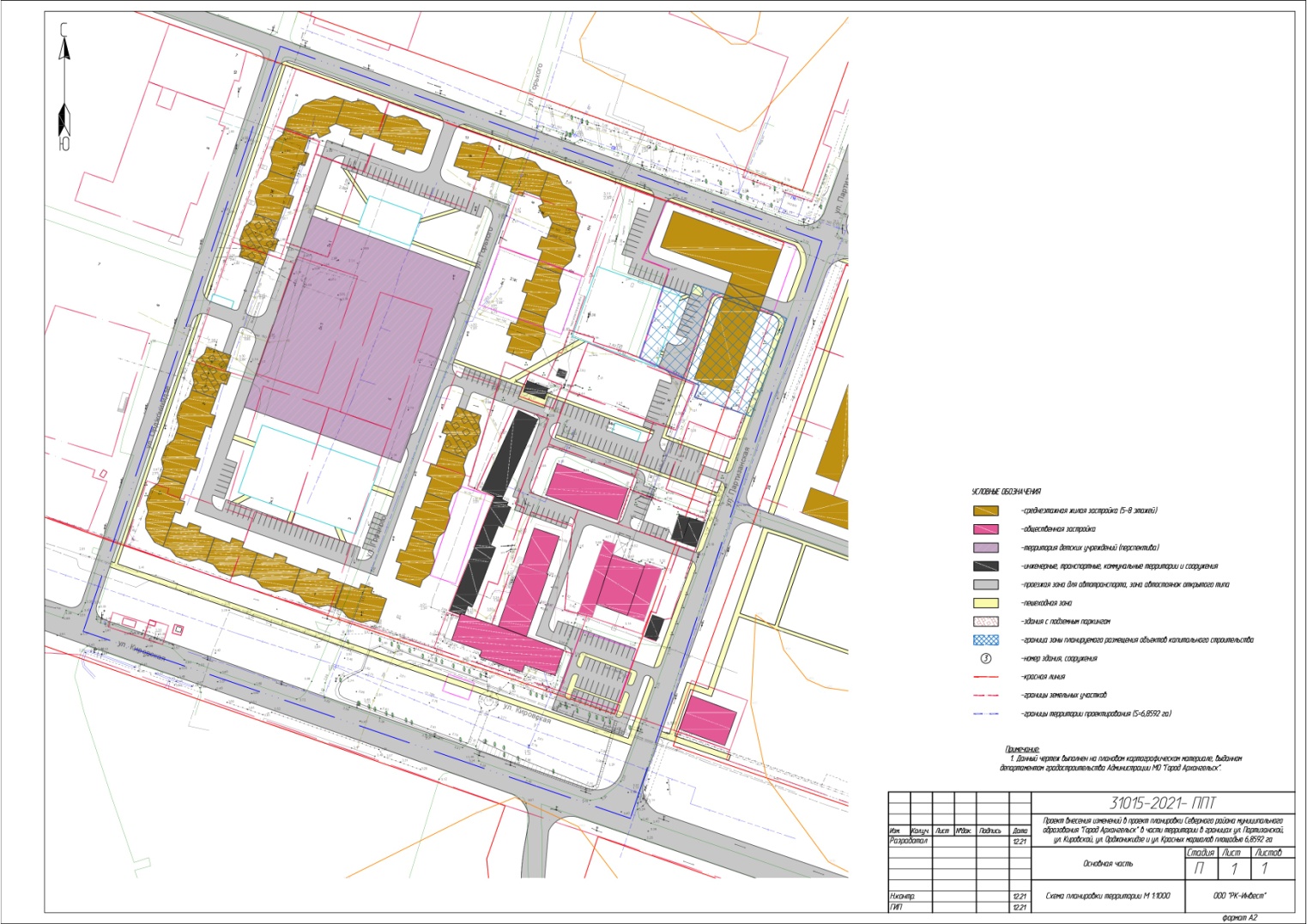 УТВЕРЖДЕНраспоряжением Главыгородского округа"Город Архангельск"от 3 июня 2022 г. № 3249рКоличествоКоличествоКоличествоКоличествоКоличествоКоличествоКоличествоЧисленность населенияДетские дошкольные учрежденияОбщеобразовательные школыБассейныСтадионыСпортзалыПредприятия торговлиПредприятия общественного питания100 мест на 1 000 жителей*180 мест на 1 000 жителей*75 кв. м зеркала воды 
на 1 000 жителей*45 мест на трибунах на 1 000 жителей *350 кв. м площади пола 
на 1 000 жителей*280 кв. м на 1 000 жителей*40 мест 
на 1000 жителей*1 200 человек120 мест216 мест90 кв. м54 мест420 кв. м336 кв. м48 места№п/пНаименованиеЕдиница измеренияНормативное значение показателяПроектируемое значение показателя1Показатель обеспеченности объектами электроснабженияВт30 Вт/кв.м общей площади зданий1 206 0002Показатель обеспеченности объектами водоснабжениякуб. м.96,0 куб. м на 1 чел. в год115 2003Показатель обеспеченности объектами водоотведениякуб. м.96,0 куб. м на 1 чел. в год115 2004Показатель обеспеченности объектами теплоснабженияКкал0,5 Ккал/кв. м общей площади зданий в год20 100№п/пНаименованиеЕдиницаизмеренияСуществ.положениеРасчетныйсрок123451Площадь планировки территориив том числезона застройки среднеэтажными жилыми домамимногофункциональная общественно-деловая зоназона специализированной общественной застройкига6,85924,25411,54361,06156,85924,25411,54361,06151.1Площадь существующей застройки,в том числезона застройки среднеэтажными жилыми домамимногофункциональная общественно-деловая зоназона специализированной общественной застройкига0,69150,29600,36710,02841,00710,43000,36710,2100Площадь ликвидируемой застройки (снос)в том числежилой застройкиобщественной застройкига0,32440,29600,02841.2Площадь проектируемой застройкига-0,06001.3Площадь перспективной застройкив том числежилой застройкиобщественной застройкига-0,58000,37000,21001.4Площадь покрытия проездов, мест для стоянкига0,90851,72651.5Площадь покрытия тротуаров, дорожекга0,44100,70891.6Площадь покрытия площадок общего пользованияга0,0450,36871.7Площадь озеленения территориига4,77683,05161.8Коэффициент застройки территориизона застройки среднеэтажными жилыми домамимногофункциональная общественно-деловая зоназона специализированной общественной застройки-0,070,240,030,110,240,201.9Коэффициент плотности застройкизона застройки среднеэтажными жилыми домамимногофункциональная общественно-деловая зоназона специализированной общественной застройки-0,190,410,030,850,410,401.10Процент озеленения территории%69,6444,492Жилищный фонд2.1Существующийсохраняемый.тыс. кв. м общ.площ.кв.5,569-2.2Новое строительство.тыс. кв. м общ.площ.-36,0002.3Итого жилищный фондтыс. кв. м общ.площ.5,56936,0003Средняя обеспеченность общей площадьюкв. м/
1 жит.30304Населениечеловек18612005Снос жилищного фондатыс. кв. м общ. площ-5,5696Плотность населения в многоэтажной застройкечел./га28175ПРИЛОЖЕНИЕк проекту внесения изменений в проект планировки Северного района муниципального образования "Город Архангельск" в части территории 
в границах ул. Партизанской, 
ул. Кировской, ул. Орджоникидзе 
и ул. Красных маршалов площадью 
6,8592 га